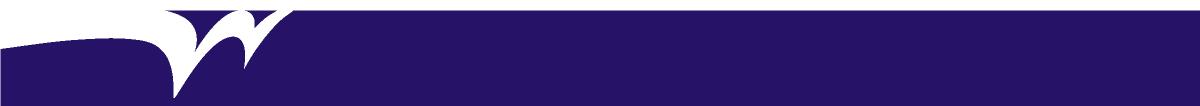 WELLINGTON SHIRE COUNCIL VALUESPOSITION OBJECTIVEThe Wastewater Project Officer conducts inspections of septic tank systems to ensure compliance with relevant statutory requirements, with a particular focus on high-risk areas. Protect public health, natural environment and the amenities of Wellington Shire, while promoting environmental best practice to help manage domestic wastewater.ORGANISATIONAL RELATIONSHIPSDELEGATIONS/AUTHORISATIONThis position has delegations / authorisation to exercise power as conferred by section 98(1) of the Local Government Act 1989 and other legislation referred to in S6 Instrument of Delegation to Members of Council Staff, S7 Instrument of Sub-delegation by the Chief Executive Officer to staff or S11 Instrument of Appointment and Authorisation.QUALIFICATIONS, EXPERIENCE, SKILLS AND KNOWLEDGEAccountability and Extent of AuthorityAccountable for meeting legislative requirementsJudgement and Decision MakingObjectives of the work are clearly defined but methods, processes and equipment to be used must be selected from a range of available alternativesExpected to exercise discretion within standard practices and processes, undertaking and implementing quality control measuresGuidance and advice are always available from the Manager Municipal Services and/or relevant subject matter experts within the Municipal Services Business UnitSpecialist Knowledge and SkillsKnowledge of wastewater management processes and relevant legislative requirementsPractical knowledge of septic tank systems Competent computer skills including data entry High precision trade skills using various materials and specialised techniquesManagement SkillsAbility to effectively plan, organise and manage own timeInterpersonal SkillsAbility to gain cooperation and assistance from members of the public and other employees as well as the ability to work independently  Outstanding customer service and communication skills Ability to write reports in relation to the inspection of septic tank systems Qualifications and Experience Proven experience working in the on-site domestic wastewater fieldExperience in the inspection of septic tanksLocal knowledge and experience would be advantageous The ability to obtain and maintain the followingCurrent drivers license Encourage and maintain positive working relationships with all colleagues to ensure a professional and collaborative working environment.Support colleagues and coordinator/supervisor as required to achieve overall team goals, key performance indicators, service levels and other targets.Work in a manner that ensures adherence to Council policies and OH&S requirements incl. task analyses (if applicable).Effectively see all tasks through to completion in line with individual KPIs, service levels and other targets.Work within agreed plans, policies and processes including safe work practices.Identify and report opportunities for increasing efficiency and/or effectiveness as per Wellington Excellence to ensure continuous improvement.Demonstrate a commitment to effective internal and external customer service.Maintain currency of technical skills and knowledge to ensure work is performed as per the requirements of the role.Maintain complete and accurate records of all work related activities including documentation and administration as per the WSC records management policy and adherence to the written style guide Regularly monitor and report on work and activity progress against individual and team corporate performance indicators and project targets.Understand the contribution of own work towards the achievement of team, business unit and strategic organisational goals.Assist with emergency related functions, by mutual agreement, in the event that the Municipal Emergency Management Plan (MEMP) is enacted, including the provision of emergency response, relief and recovery services to the community.Maintain an inspection service of wastewater treatment / disposal systems, ensuring that all such inspections are appropriately recorded as required under relevant legislation and Council's Domestic Wastewater Management PlanImplement actions and conduct the reporting requirements of the Domestic Wastewater Management Plan in line with CPIs.Protect public health, natural environment and amenity of Wellington Shire by promoting environmental best practice to help manage domestic wastewater in line with CPIs.Position TitleWastewater Project OfficerPosition No.845Position StatusTemporary part-time (0.4 EFT for 12 months)Business UnitMunicipal ServicesDivisionDevelopmentClassificationBand 4Terms and conditions of employment are in accordance with the current Wellington Shire Council Enterprise AgreementDate ApprovedFebruary 2018Approved ByGeneral Manager DevelopmentCooperationWorking together, teamwork, collaboration and being solution-oriented.IntegrityActing with respect, honesty, reliability, trust, tolerance and understanding.BalanceDemonstrating fairness, equity and flexibility. Consider work-life balance and balancing community needs against resources.ProfessionalismPersonal development and meaningful work, being competent, innovative and courageous, focus on excellence and continuous improvement.Reports toManager Municpal Services SupervisesNilInternal LiaisonsAll Council staff External LiaisonsGovernment agencies, residents, contractors, consultants PEOPLE - RESPONSIBILITIESDeveloping people, assigning work, setting work environment, monitoring performance, developing own and team's accountabilities.OPERATIONAL - RESPONSIBILITIESDeveloping technical knowledge, monitoring technical systems, managing stakeholder relationships.SCHEDULING - RESPONSIBILITIESAligning strategy to team outputs preparing plans, reporting on performance against plans, managing budget, planning and allocating resources, scheduling team’s work.POSITION SPECIFIC - RESPONSIBILITIES